Тест для самодиагностики                 Тест для самодиагностики: личная  заинтересованность педагога в   саморазвитии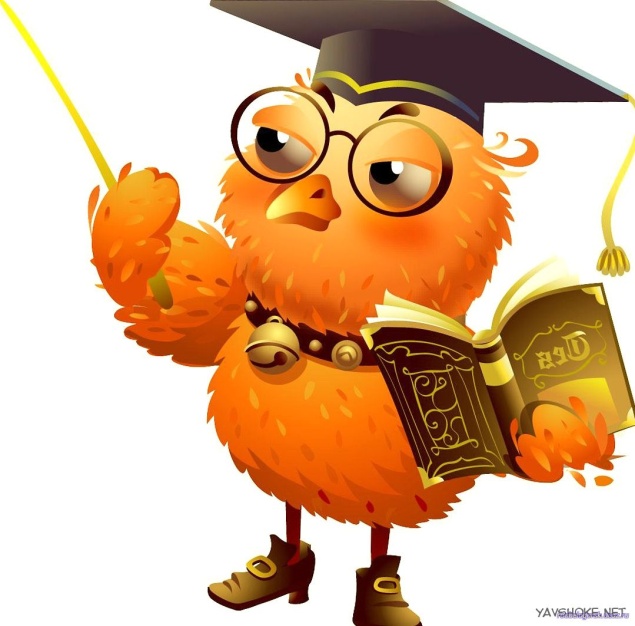 Я стараюсь изучить свои интересы и потребности.Стремлюсь работать над собой, несмотря на занятость.Я много читаю.Обращаю внимание на мнение обо мне окружающих, для меня важна обратная связь.Осмысливаю свою деятельность.Возникающие преграды стимулируют меня искать выход из ситуации.Я открыто обсуждаю интересующие  меня темы, прислушиваюсь к авторитетному мнению.Стараюсь сохранять веру  в свои силы  и возможности.Стараюсь добиваться положительного результата в своей  деятельности.Мне нравится изучать и познавать всё новое. Результат:  большая часть положительных ответов дают основание сделать вывод о вашей готовности к осознанной работе по самообразованию.